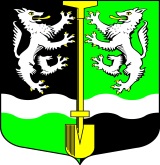 АДМИНИСТРАЦИЯ                                                                  МУНИЦИПАЛЬНОГО ОБРАЗОВАНИЯ                                             СЕЛИВАНОВСКОЕ СЕЛЬСКОЕ  ПОСЕЛЕНИЕ                                 ВОЛХОВСКОГО МУНИЦИПАЛЬНОГО РАЙОНА                     ЛЕНИНГРАДСКОЙ ОБЛАСТИПОСТАНОВЛЕНИЕот 11.02.2021 года                                                                                             № 17Об утверждении муниципальной программы «Профилактика терроризма и экстремизма, а также предупреждение межнациональных конфликтов  на территории муниципального образования Селивановское сельское поселение Волховского муниципального района Ленинградской области на 2021 – 2023 г.г.»В соответствии с федеральными законами от 6 октября 2003 года № 131-ФЗ «Об общих принципах организации местного самоуправления в Российской Федерации», от 25.07.2002 года №114-ФЗ «О противодействии экстремистской деятельности», от 06.03.2006 года №35-ФЗ «О противодействии терроризму», с целью обеспечения укрепления межнациональных отношений, поддержания стабильной общественно-политической обстановки и профилактики экстремизма и терроризма на территории Селивановского сельского поселения, администрация муниципального образования Селивановское сельское поселение Волховского муниципального района Ленинградской области,ПОСТАНОВЛЯЕТ:1.Утвердить муниципальную программу «Профилактика терроризма и экстремизма, а также предупреждение межнациональных конфликтов  на территории муниципального образования Селивановское сельское поселение Волховского муниципального района Ленинградской области на 2021 – 2023 г.г» (прилагается).2.Настоящее постановление подлежит официальному опубликованию в газете «Волховские огни» и размещению на официальном сайте администрации МО Селивановское сельское поселение в сети «Интернет».3.Контроль за исполнением настоящего постановления возложить на специалиста по делам ГО и ЧС Софилканича А.И.Глава администрацииМО Селивановское сельское поселение                                           М.Ф.ПетроваУтверждена постановлением администрацииМО Селивановское сельское поселениеот 11.02.2021 года № 17Муниципальная программа«Профилактика терроризма и экстремизма, а также предупреждение межнациональных конфликтов  на территории муниципального образования Селивановское сельское поселение Волховского муниципального района Ленинградской области на 2021 – 2023 г.г.»Паспорт программы1. Содержание проблемы и обоснование необходимости ее решенияпрограммными методамиЭкстремизм, терроризм и преступность представляют реальную угрозу общественной безопасности, подрывают авторитет органов местного самоуправления и оказывают негативное влияние на все сферы общественной жизни. Их проявления вызывают социальную напряженность, влекут затраты населения, организаций и предприятий на ликвидацию прямого и косвенного ущерба от преступных деяний.В условиях развития современного общества особого внимания требует профилактика терроризма и экстремизма в молодёжной среде. Наиболее эффективно реализовать полномочия органов местного самоуправления,направленные на осуществление мер по противодействию и профилактике терроризма иэкстремизма на территории МО Селивановское сельское поселение, возможно в рамках муниципальной программы.Мероприятия муниципальной программы направлены на повышение уровня антитеррористической защищенности объектов, уменьшение проявлений экстремизма и негативного отношения к лицам других национальностей и религиозных конфессий, формирование у населения внутренней потребности в толерантном отношении к людям других национальностей и религиозных конфессий на основе ценностей многонационального российского общества, культурного самосознания, принципов соблюдения прав и свобод человека, улучшение информационно-пропагандистского обеспечения деятельности по профилактике терроризма и экстремизма.2.Цели и задачи программыЦели программы:-противодействие терроризму и экстремизму, обеспечение безопасности граждан, проживающих на территории Селивановского сельского поселения;-предупреждение террористических и экстремистских проявлений на территории поселения;-повышение антитеррористической защищенности потенциально опасных объектов, мест массового пребывания людей и объектов жизнеобеспечения населения;-укрепление толерантной среды на основе ценностей многонационального общества, принципов соблюдения прав и свобод человека.Задачи программы:1.Уменьшение проявлений экстремизма и негативного отношения к лицам других национальностей и религиозных конфессий.2.Формирование у населения внутренней потребности в толерантном поведении к людям других национальностей и религиозных конфессий на основе ценностей многонационального российского общества, культурного самосознания, принципов соблюдения прав и свобод человека.3.Формирование толерантности и межэтнической культуры в молодежной среде, профилактика агрессивного поведения.4.Информирование населения Селивановского сельского поселения по вопросам противодействия терроризму и экстремизму.5.Содействие правоохранительным органам в выявлении правонарушений и преступлений данной категории, а также ликвидации их последствий.6.Организация воспитательной работы среди детей и молодежи, направленная на устранение причин и условий, способствующих совершению действий экстремистского характера.3.Обобщенная характеристика основных мероприятий программыПрограмма носит ярко выраженный социальный характер, результаты реализации ее мероприятий будут оказывать позитивное влияние на различные стороны жизни населения Селивановского сельского поселения.Реализация программы позволит:–Создать условия для эффективной совместной работы администрации  Селивановского сельского поселения, правоохранительных органов, учреждений социальной сферы, общественных организаций и граждан поселения, направленной на профилактику экстремизма, терроризма и правонарушений.–Улучшить информационно-пропагандистское обеспечение деятельности по профилактике экстремизма, терроризма и правонарушений.–Стимулировать и поддерживать гражданские инициативы правоохранительной направленности.–Повысить антитеррористическую защищенность мест массового пребывания граждан, создать условия для повышения оперативности реагирования правоохранительных органов на заявления и сообщения населения о преступлениях, правонарушениях и происшествиях в общественных местах поселения.Полное и своевременное выполнение мероприятий программы будет способствовать созданию в общественных местах и на улицах поселения обстановки спокойствия и безопасности.4.Механизм реализации программыРеализация Программы будет осуществляться без затрат средств местного бюджета в соответствии с действующим законодательством.Координатор Программы - администрация муниципального образования Селивановское сельское поселение Волховского муниципального района Ленинградской области - в ходе реализации Программы:-организует координацию деятельности исполнителей мероприятий Программы;-организует нормативно-правовое и методическое обеспечение реализации Программы;-организует информационную и разъяснительную работу, направленную на освещение целей и задач Программы;-осуществляет оценку социально-экономической эффективности и показателей реализации Программы в целом;Контроль за ходом выполнения Программы осуществляется администрацией Селивановского сельского поселения.Текущий контроль и анализ выполнения программных мероприятий осуществляет администрация МО Селивановское сельское поселение.Срок реализации муниципальной программы – 2021 – 2023 годы.Приложение 1к муниципальной программе«Профилактика терроризма и экстремизма, а также предупреждение межнациональных конфликтов  на территории муниципального образования Селивановское сельское поселение Волховского муниципального района Ленинградской области на 2021 – 2023 г.г.»от 11.02.2021 года № 17Основные мероприятия по реализации муниципальной программы «Профилактика терроризма и экстремизма, а также предупреждение межнациональных конфликтов на территории муниципального образования Селивановское сельское поселение Волховского муниципального района Ленинградской области на 2021 – 2023 г.г.»Наименование программыМуниципальная программа:«Профилактика терроризма и экстремизма, а также предупреждение межнациональных конфликтов  на территории муниципального образования Селивановское сельское поселение Волховского муниципального района Ленинградской области на 2021 – 2023 г.г.»Основание разработки программы-федеральный закон от 6 октября 2003 года № 131-ФЗ «Об общих принципах организации местного самоуправления в Российской Федерации»;-федеральный закон от 25.07.2002 года №114-ФЗ «О противодействии экстремистской деятельности»;-федеральный закон от 06.03.2006 года №35-ФЗ «О противодействии терроризму».Заказчик программыадминистрация муниципального образования Селивановское сельское поселение Волховского муниципального района Ленинградской областиРазработчик программыадминистрация муниципального образования Селивановское сельское поселение Волховского муниципального района Ленинградской областиИсполнители программыадминистрация муниципального образования Селивановское сельское поселение Волховского муниципального района Ленинградской области, МБУКИС «Селивановский СДК», МОБУ «Селивановская ООШ», учреждения и организации различных форм собственностиЦели программы-противодействие терроризму и экстремизму, обеспечение безопасности граждан, проживающих на территории Селивановского сельского поселения;-предупреждение террористических и экстремистских проявлений на территории поселения;-повышение антитеррористической защищенности потенциально опасных объектов, мест массового пребывания людей и объектов жизнеобеспечения населения;-укрепление толерантной среды на основе ценностей многонационального общества, принципов соблюдения прав и свобод человека.Задачи программы1.Уменьшение проявлений экстремизма и негативного отношения к лицам других национальностей и религиозных конфессий.2.Формирование у населения внутренней потребности в толерантном поведении к людям других национальностей и религиозных конфессий на основе ценностей многонационального российского общества, культурного самосознания, принципов соблюдения прав и свобод человека.3.Формирование толерантности и межэтнической культуры в молодежной среде, профилактика агрессивного поведения.4.Информирование населения Селивановского сельского поселения по вопросам противодействия терроризму и экстремизму.5.Содействие правоохранительным органам в выявлении правонарушений и преступлений данной категории, а также ликвидации их последствий.6.Организация воспитательной работы среди детей и молодежи, направленная на устранение причин и условий, способствующих совершению действий экстремистского характера.Сроки реализации программы2021 – 2023 г.г.Источники финансированияНе требует финансированияОжидаемые конечные результаты программы1)повышение уровня взаимодействия органов местного самоуправления муниципального образования, образовательных учреждений и учреждений культуры, общественных организаций и объединений; 	2)повышение готовности населения противодействовать терроризму и экстремизму;                                                        3)повышение у населения бдительности к террористическим и экстремистским проявлениям.Контроль за исполнением программыКонтроль за исполнением программы осуществляется администрацией муниципального образования Селивановское сельское поселение Волховского муниципального района№ п/пНаименование мероприятия программыСрок исполненияФинансированиеИсполнители1Проведение тематических мероприятий для детей и молодёжи2021 – 2023 г.г.не требует финансированияАдминистрация, МБУКИС «Селивановский СДК», МОБУ «Селивановская ООШ»2Проведение проверок антитеррористической защищенности объектов образования, мест массового пребывания людей.2021 – 2023 г.г.не требует финансированияАдминистрация с привлечением специалистов ОНД и ПР Волховского района3Оборудование надежными запорами подвальных и чердачных помещений в учреждениях и многоквартирных домах2021 – 2023 г.г.не требует финансированияАдминистрация, ООО «Жилищник»4Организация регулярных проверок жилых домов, подвалов, чердаков, пустующих зданий2021 – 2023 г.г.не требует финансированияАдминистрация с привлечением специалистов ОНД и ПР Волховского района5Организация профилактической работы по правилам поведения при возникновении криминальных ситуаций в образовательных учреждениях и при проведении массовых мероприятий2021 – 2023 г.г.не требует финансированияАдминистрация, МБУКИС «Селивановский СДК», МОБУ «Селивановская ООШ»6Проведение мероприятий, посвященных Международному Дню солидарности в борьбе с терроризмом2021 – 2023 г.г.не требует финансированияМБУКИС «Селивановский СДК», МОБУ «Селивановская ООШ»7Информирование населения по вопросам противодействия терроризму, предупреждению террористических актов, поведению в условиях возникновения ЧС2021 – 2023 г.г.не требует финансированияАдминистрация8Проведение в общеобразовательных учреждениях МО Селивановское сельское поселение занятий по профилактике заведомо ложных сообщений об актах терроризма2021 – 2023 г.г.не требует финансированияМОБУ «Селивановская ООШ»9Организация и проведение тренировок, учений по действиям работников учреждений, предприятий, учебных заведений, при обнаружении подозрительных предметов2021 – 2023 г.г.не требует финансированияАдминистрация, руководители предприятий и учреждений 